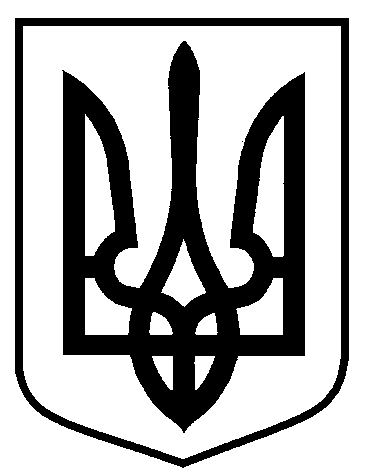 Сумська міська радаВиконавчий комітетРІШЕННЯВід   22.06.2017  №  342На підставі поданої заяви та документів стосовно присвоєння поштової адреси, відповідно до рішення Сумської міської ради від 24 вересня 2014 року № 3554-МР «Про затвердження Порядку присвоєння та зміни поштових адрес об’єктам нерухомого майна в місті Суми», керуючись частиною першою статті 52 Закону України «Про місцеве самоврядування в Україні», виконавчий комітет Сумської міської радиВИРІШИВ:1.  Присвоїти поштову адресу об’єктам нерухомого майна в місті Суми згідно з додатком.2. Замовнику у відповідності до Правил благоустрою міста Суми, затвердженого рішення Сумської міської ради від 26.12.2014 року № 3853-МР,  укласти договори про закріплення території міста Суми по утриманню в належному санітарно-технічному стані.3. Власнику об’єктів нерухомого майна виготовити та встановити  на будівлях  покажчики з назвою вулиці і номером будівлі встановленого зразка, погодженого  департаментом  містобудування та земельних відносин Сумської міської ради.4. Організацію виконання цього рішення залишаю за собою.В.о. міського головиз виконавчої роботи                                                                       В.В. ВойтенкоКривцов т. 700-100 Розіслати: Кривцову А В., заявникуПро присвоєння поштової адреси нежитловим  приміщенням, що належать ТОВ «АКВАМЕНТ» та розміщенні по вул. Брянській, Х в    м. Суми»